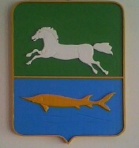  АДМИНИСТРАЦИЯ НАРЫМСКОГО СЕЛЬСКОГО ПОСЕЛЕНИЯПАРАБЕЛЬСКОГО РАЙОНА ТОМСКОЙ ОБЛАСТИПОСТАНОВЛЕНИЕ 01.10.2018                                                                                                                         №54а О внесении изменений и дополнений в постановление Администрации Нарымского сельского поселения от 29.12.2014 № 82а «Об утверждении Правил нормирования в сфере закупок товаров, работ, услуг для обеспечения муниципальных нужд Нарымского сельского поселения» (в редакции постановления от 10.04.2015 №26а)В целях приведения нормативно-правовой базы в соответствие с федеральным законодательством,ПОСТАНОВЛЯЮ:Внести в Правила нормирования в сфере закупок товаров, работ, услуг для обеспечения муниципальных нужд Нарымского сельского поселения,  утвержденные  постановлением Администрации Нарымского сельского поселения  от  29.12.2014 № 82а  (далее - Правила), следующее изменения: Пункт 2.2 раздела 2 Правил  после слов «общественному обсуждению» дополнить словами «в целях осуществления общественного контроля.         Органы местного самоуправления Нарымского сельского поселения вправе предварительно обсудить проекты правовых актах о требованиях  и правилах определения требований к закупаемым отдельным видам товаров, работ, услуг (в том числе предельные цены товаров, работ, услуг)  на заседании общественного совета Нарымского сельского поселения.»  Пункт 2.3, подпункты 2.3.1, 2.3.2, 2.3.3, 2.3.4 пункта 2.3 раздела 2 Правил- исключить;2.  Разместить настоящее постановление на официальном сайте муниципального образования Нарымское сельское поселение в информационно-телекоммуникационной сети «Интернет» www.narimskoe.ru.Опубликовать данное постановление в информационном бюллетене Администрации и Совета Нарымского сельского поселения.Настоящее постановление вступает в силу со дня подписания.Контроль за исполнением настоящего постановления оставляю за собойГлава поселения                                                                                  С.В.АбдрашитоваЧаплинская Т.А.Рассылка :Администрация -3